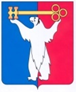 АДМИНИСТРАЦИЯ ГОРОДА НОРИЛЬСКАКРАСНОЯРСКОГО КРАЯПОСТАНОВЛЕНИЕ10.01.2022                                             г. Норильск                                                 №  11О признании утратившими силу отдельных нормативных правовых актов Администрации города Норильска В соответствии с Федеральным законом от 11.06.2021 № 170-ФЗ «О внесении изменений в отдельные законодательные акты Российской Федерации в связи с принятием Федерального закона «О государственном контроле (надзоре) и муниципальном контроле в Российской Федерации», решением Норильского городского Совета депутатов от 21.09.2021 № 30/5-690 «Об утверждении Положения о муниципальном земельном контроле на территории муниципального образования город Норильск», руководствуясь ст. 43 Устава городского округа город Норильск Красноярского края, ПОСТАНОВЛЯЮ:Признать утратившими силу:1.1. Постановление Администрации города Норильска от 09.07.2020 № 342 «Об утверждении административного регламента организации и проведения проверок при осуществлении муниципального контроля за использованием и охраной недр при добыче общераспространенных полезных ископаемых, а также при строительстве подземных сооружений, не связанных с добычей полезных ископаемых, на территории муниципального образования город Норильск».1.2. Постановление Администрации города Норильска от 05.10.2020 № 512 «О внесении изменений в отдельные нормативные правовые акты Администрации города Норильска».1.3. Постановление Администрации города Норильска от 18.01.2021 № 29 «О внесении изменений в отдельные нормативные правовые акты Администрации города Норильска».1.4. Постановление Администрации города Норильска от 20.05.2014 № 290 «Об утверждении административного регламента организации и проведения проверок при осуществлении муниципального контроля в области торговой деятельности и разрешения на стационарных торговых объектах на территории муниципального образования город Норильск в отношении юридических лиц и индивидуальных предпринимателей».1.5. Постановление Администрации города Норильска от 07.08.2014 № 460 «О внесении изменений в Постановление Администрации города Норильска от 20.05.2014 № 290».1.6. Постановление Администрации города Норильска от 18.11.2014 № 653 «О внесении изменений в Постановление Администрации города Норильска от 20.05.2014 № 290».1.7. Постановление Администрации города Норильска от 15.01.2015 № 07 «О внесении изменений в Постановление Администрации города Норильска от 20.05.2014 № 290».1.8. Постановление Администрации города Норильска от 22.06.2015 № 302 «О внесении изменений в Постановление Администрации города Норильска от 20.05.2014 № 290».1.9. Постановление Администрации города Норильска от 02.09.2015 № 461 «О внесении изменений в Постановление Администрации города Норильска от 20.05.2014 № 290».1.10. Постановление Администрации города Норильска от 13.05.2016 № 263 «О внесении изменений в Постановление Администрации города Норильска от 20.05.2014 № 290».1.11. Постановление Администрации города Норильска от 26.10.2016 № 522 «О внесении изменения в Постановление Администрации города Норильска от 20.05.2014 № 290».1.12. Постановление Администрации города Норильска от 30.12.2016 № 662 «О внесении изменений в Постановление Администрации города Норильска от 20.05.2014 № 290 «Об утверждении Административного регламента организации и проведения проверок при осуществлении муниципального контроля в области торговой деятельности на территории муниципального образования город Норильск»».1.13. Постановление Администрации города Норильска от 16.11.2017 № 525 «О внесении изменений в Постановление Администрации города Норильска от 20.05.2014 № 290».1.14. Постановление Администрации города Норильска от 27.11.2017 № 538 «О внесении изменений в Постановление Администрации города Норильска от 20.05.2014 № 290».1.15. Постановление Администрации города Норильска от 06.06.2018 № 221 «О внесении изменений в Постановление Администрации города Норильска от 20.05.2014 № 290».1.16. Постановление Администрации города Норильска от 20.09.2018 № 361 «О внесении изменений в Постановление Администрации города Норильска от 20.05.2014 № 290».1.17. Постановление Администрации города Норильска от 09.11.2018 № 428 «О внесении изменений в Постановление Администрации города Норильска от 20.05.2014 № 290».1.18. Постановление Администрации города Норильска от 11.03.2019 № 79 «О внесении изменений в Постановление Администрации города Норильска от 20.05.2014 № 290».1.19. Постановление Администрации города Норильска от 24.07.2019 № 314 «О внесении изменений в Постановление Администрации города Норильска от 20.05.2014 № 290».1.20. Постановление Администрации города Норильска от 15.08.2019 № 361 «О внесении изменений в Постановление Администрации города Норильска от 20.05.2014 № 290».1.21. Постановление Администрации города Норильска от 28.02.2020 № 92 «О внесении изменений в отдельные нормативные правовые акты Администрации города Норильска».1.22. Постановление Администрации города Норильска от 10.06.2020 № 283 «О внесении изменений в отдельные нормативные правовые акты Администрации города Норильска».1.23. Постановление Администрации города Норильска от 02.07.2014 № 378 «Об утверждении Административного регламента организации и проведения проверок при осуществлении муниципального земельного контроля на территории муниципального образования город Норильск в отношении юридических лиц и индивидуальных предпринимателей».1.24. Постановление Администрации города Норильска от 20.03.2015 № 116 «О внесении изменений в Постановление Администрации города Норильска от 02.07.2014 № 378».1.25. Постановление Администрации города Норильска от 03.06.2015 № 275 «О внесении изменений в Постановление Администрации города Норильска от 02.07.2014 № 378».1.26. Постановление Администрации города Норильска от 29.10.2015 № 534 «О внесении изменений в Постановление Администрации города Норильска от 02.07.2014 № 378».1.27. Постановление Администрации города Норильска от 18.01.2016 № 37 «О внесении изменений в Постановление Администрации города Норильска от 02.07.2014 № 378».1.28. Постановление Администрации города Норильска от 30.06.2016 № 370 «О внесении изменений в Постановление Администрации города Норильска от 02.07.2014 № 378».1.29. Постановление Администрации города Норильска от 11.01.2017 № 09 «О внесении изменений в Постановление Администрации города Норильска от 02.07.2014 № 378».1.30. Постановление Администрации города Норильска от 18.04.2017 № 164 «О внесении изменений в Постановление Администрации города Норильска от 02.07.2014 № 378».1.31. Постановление Администрации города Норильска от 25.09.2017 № 383 «О внесении изменений в Постановление Администрации города Норильска от 02.07.2014 № 378».1.32. Постановление Администрации города Норильска от 18.04.2018 № 147 «О внесении изменений в Постановление Администрации города Норильска от 02.07.2014 № 378».1.33. Постановление Администрации города Норильска от 08.05.2018 № 169 «О внесении изменений в Постановление Администрации города Норильска от 02.07.2014 № 378».1.34. Постановление Администрации города Норильска от 01.02.2019 № 37 «О внесении изменений в Постановление Администрации города Норильска от 02.07.2014 № 378».1.35. Постановление Администрации города Норильска от 15.05.2019 № 178 «О внесении изменений в Постановление Администрации города Норильска от 02.07.2014 № 378».1.36. Постановление Администрации города Норильска от 27.03.2020 № 132 «О внесении изменений в Постановление Администрации города Норильска от 02.07.2014 № 378».1.37. Постановление Администрации города Норильска № 440 от 16.08.2016 «О муниципальном земельном контроле».1.38. Постановление Администрации города Норильска № 38 от 18.01.2016  «Об утверждении порядка оформления и содержания плановых (рейдовых) заданий на проведение плановых (рейдовых) осмотров, обследований и оформления результатов таких плановых (рейдовых) осмотров, обследований земельных участков при осуществлении муниципального земельного контроля на территории муниципального образования город Норильск».1.39. Постановление Администрации города Норильска от 30.11.2018 № 455 «О внесении изменений в Постановление Администрации города Норильска от 18.01.2016 № 38».1.40. Постановление Администрации города Норильска от 06.12.2019 № 574 «О внесении изменений в Постановление Администрации города Норильска от 18.01.2016 № 38».2.1. В постановлении Администрации города Норильска от 17.05.2021 № 216 «О внесении изменений в отдельные правовые акты Администрации города Норильска»:2.1.1. Абзацы двадцатый, двадцать первый двадцать второй пункта 1 исключить.2.1.2. В пункте 1.1 слова «Административный регламент № 378, Административный регламент № 342, Административный регламент № 290,» исключить.3. Опубликовать настоящее постановление в газете «Заполярная правда» и разместить его на официальном сайте муниципального образования город Норильск.4. Настоящее постановление вступает в силу после его официального опубликования в газете «Заполярная правда, распространяет свое действие на правоотношения, возникшие с 01.01.2022.И.о. Главы города Норильска	                                                            Р.И. Красовский